ANNEX 1FORM APERFORMANCE TARGET*LWD NAME:	BACOLOD WATER DISTRICT – LANAO DEL NORTE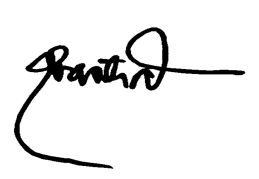 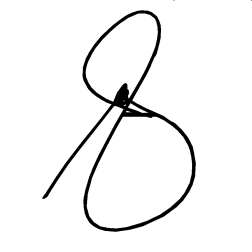 Recommending Approval:				             Prepared by:					    Approved by:GENALIN A. AMANTIAD       September 17, 2015	                        ALMA S. MAGLANA      September 17, 2015                         ENGR. NOEL L. RESABAL            September 17, 2015      Planning Officer	                       Date	                                                         Budget Officer	           Date	                                                       Agency Head                                       Date    HRMO-DesignateMFOs AND PERFORMANCE INDICATORS(1)MFOs AND PERFORMANCE INDICATORS(1)FY 2014 ACTUALACCOMPLISHMENT(2)FY 2015 TARGET(3)RESPONSIBLE OFFICE/UNIT(4)FY 2015 ACTUALACCOMPLISHMENT(5)ACCOMPLISHMENT RATE(6)REMARKS(7)A. Water Facility Service Management A. Water Facility Service Management A. Water Facility Service Management A. Water Facility Service Management A. Water Facility Service Management A. Water Facility Service Management A. Water Facility Service Management A. Water Facility Service Management 2015 Budget:2015 Budget:2015 Budget:2015 Budget:2015 Budget:2015 Budget:2015 Budget:2015 Budget:PI 1 (Quantity)access to potable waterPercentage of barangay with access to potable water against the total number of barangays within the coverage of the LWD43.75%45%Office of the General ManagerPI 2 (Quality)reliability of servicePercentage of household connections receiving 24/7 supply of water100%100%Technical UnitPI 3 (Timeliness)        adequacySource Capacity of LWD to meet demands for 24/7 supply of water40lps.40lpsTechnical UnitB. Water Distribution Service ManagementB. Water Distribution Service ManagementB. Water Distribution Service ManagementB. Water Distribution Service ManagementB. Water Distribution Service ManagementB. Water Distribution Service ManagementB. Water Distribution Service ManagementB. Water Distribution Service Management2015 Budget:2015 Budget:2015 Budget:2015 Budget:2015 Budget:2015 Budget:2015 Budget:2015 Budget:PI 1 (Quantity)NRWPercentage of unbilled water to water production16%15%Technical UnitPI 2 (Quality)potabilityAverage deviation from PNSDW (chlorine residual requirements) from January 1 to December 311.51.0Technical UnitPI 3 (Timeliness)Adequacy/reliability of serviceAverage response time to restore service when there are interruptions based on the Citizen’s Charter of LWD proposed for approval by CSC3hours – major repair1hours – minor repair3hours – major repair1hour – minor repairTechnical UnitMFOs AND PERFORMANCE INDICATORS(1)MFOs AND PERFORMANCE INDICATORS(1)FY 2014 ACTUALACCOMPLISHMENT(2)FY 2015 TARGET(3)RESPONSIBLE OFFICE/UNIT(4)RESPONSIBLE OFFICE/UNIT(4)FY 2015 ACTUALACCOMPLISHMENT(5)ACCOMPLISHMENT RATE(6)REMARKS(7)Support to Operation (STO)Support to Operation (STO)Support to Operation (STO)Support to Operation (STO)Support to Operation (STO)Support to Operation (STO)Support to Operation (STO)Support to Operation (STO)Support to Operation (STO)2015 Budget:2015 Budget:2015 Budget:2015 Budget:2015 Budget:2015 Budget:2015 Budget:2015 Budget:2015 Budget:PI 1 Staff Productivity IndexThe Staff Productivity Index of one (1) position for every one hundred (100) service connections for Category D, and one hundred twenty (120) service connections for Categories A to C, shall be strictly observe in the determination of the total number of positions in an LWD _ in PI 3245:1250:1250:1Office of the General ManagerPI 2 affordabilityReasonableness/Affordability of water rates to consumers with access connections. Water rate for the 1st cu.m. must not exceed 5% of the average income of LIG.5% of the monthly salary of LIG=P543.00M.C.  P 142.00 1st  10cu.m.5% of the monthly salary of LIG=P543.00M.C.  P 177.501st  10cu.m.5% of the monthly salary of LIG=P543.00M.C.  P 177.501st  10cu.m.Office of the General Manager.PI 3 Customer SatisfactionPercentage of Customer Complaints acted upon against received complaints100%100%100%Technical UnitGeneral Administration and Support Services (GASS)General Administration and Support Services (GASS)General Administration and Support Services (GASS)General Administration and Support Services (GASS)General Administration and Support Services (GASS)General Administration and Support Services (GASS)General Administration and Support Services (GASS)General Administration and Support Services (GASS)General Administration and Support Services (GASS)2015 Budget:2015 Budget:2015 Budget:2015 Budget:2015 Budget:2015 Budget:2015 Budget:2015 Budget:2015 Budget:PI 1 Financial viability & sustainability of LWD operations (Collection Ratio, Operating Ratio, Current Ratio)Collection Ratio 93%Operating Ratio  90% Current Ratio 11:1Collection Ratio 94%Operating Ratio 87% Current Ratio 12:1Collection Ratio 94%Operating Ratio 87% Current Ratio 12:1Accounting UnitMFOs AND PERFORMANCE INDICATORS(1)MFOs AND PERFORMANCE INDICATORS(1)FY 2014 ACTUALACCOMPLISHMENT(2)FY 2015 TARGET(3)RESPONSIBLE OFFICE/UNIT(4)FY 2015 ACTUALACCOMPLISHMENT(5)ACCOMPLISHMENT RATE(6)REMARKS(7)PI 2Compliance with COAreporting requirements in accordance with content and period of submissionSubmission of five financial reports i.e. Balance Sheet, Statement of Income and Expenses, Statement of Cash Flows, Statement of Government Equity, Notes to Financial Statement, Report on Ageing of Cash Advance1 – Balance Sheet1 –  Statement of Income & Expenses1 – Statement of Cash Flows1 –  Statement of Government Equity1 – Notes to Financial Statement 1 –  Report on Ageing of Cash Advance (Latest Report at the time of Audit)1 – Balance Sheet1 –  Statement of Income & Expenses1 – Statement of Cash Flows1 –  Statement of Government Equity1 – Notes to Financial Statement 1 –  Report on Ageing of Cash Advance (Latest Report at the time of Audit)Accounting UnitPI 2Compliance with LWUA reporting requirements in accordance to content and period of submissioni.e. Monthly Data Sheet, Balance Sheet, Income Statement, Cash Flow Statement, Microbiological/Physical/ Chemical/Chlorine residual report, Approved WD budget w/Annual Procurement Plan, Annual report12 – Monthly Data             Sheet12 – Balance Sheet12 – Income         Statement12 – Cash Flow         Statement1 –   Physical/        Chemical12 – Chlorine           Residual         Report1 – WD Budget1 – APP12 – Monthly Data             Sheet12 – Balance Sheet12 – Income         Statement12 – Cash Flow         Statement1 –   Physical/        Chemical12 – Chlorine           Residual         Report1 – WD Budget1 – APPAccounting Unit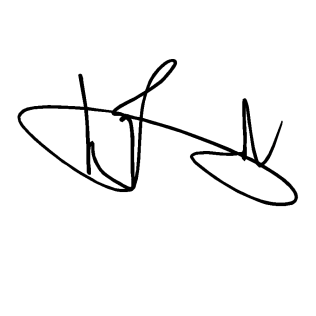 